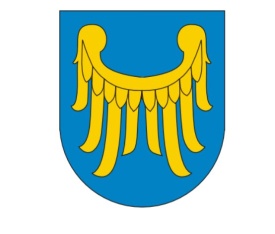 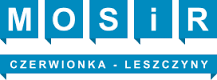 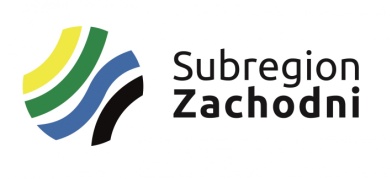 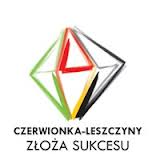 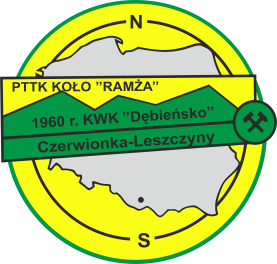 REGULAMINXXVII RAJDU PIESZO - KOLARSKIEGO „RAMŻÓW”CZERWIONKA  27 – 04 – 2024 r.Organizator:Partnerzy: Starostwo Powiatowe w Rybniku, Związek Gmin i Powiatów   Subregionu Zachodniego Województwa Śląskiego z siedzibą w Rybniku, Urząd Gminy i Miasta Czerwionka-Leszczyny.Cel:Poznanie terenu Gminy i Miasta Czerwionka-Leszczyny.Upowszechnianie turystyki  kolarskiej oraz szlaków turystycznych.Zdobywanie odznak turystyki kwalifikowanej oraz krajoznawczych.Integracja osób uprawiających kolarstwo turystyczne.Data i miejsce:Impreza odbędzie się w dniu 27 kwietnia -2024r. Metę zlokalizowano na terenie boiska MOSiR  w Czerwionce ul. Wolności 2 ADojazd na metę trasami dowolnymi.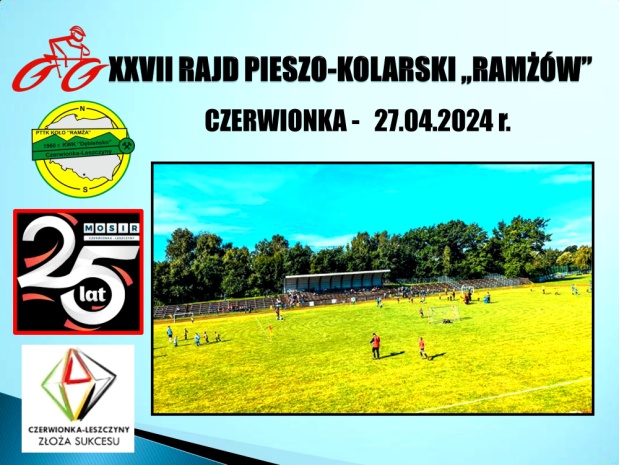 Przyjmowanie uczestników na mecie od godz. 11 00,  Konkursy od godz. 11 30.Zakończenie około godz. 13 30. W imprezie mogą uczestniczyć turyści indywidualni oraz drużyny. Wpisowe nie obowiązuje. Świadczenia:Uczestnicy otrzymują:potwierdzenie pieczątką książeczek odznak turystycznych,okolicznościową naklejkęnagrody za I, II i III miejsce w konkursach,Dla najliczniejszej drużyny przewidziano puchar na własność.Postanowienia końcowe:Impreza odbędzie się bez względu na pogodę. Uczestnicy imprezy są zobowiązani do przestrzegania przepisów ruchu drogowego i Karty Turysty oraz ubezpieczenia się we własnym zakresie od następstw nieszczęśliwych wypadków. Organizator nie odpowiada za wypadki powstałe w czasie trwania imprezy oraz za szkody wynikłe w stosunku do uczestników i osób trzecich. Dzieci mogą brać udział w imprezie pod opieką osób dorosłych.Po dotarciu na linię mety następuje zakończenie imprezy i od tego momentu każdy z uczestników wraca do domu  na własną odpowiedzialność.W trosce o bezpieczeństwo uczestnicy powinni posiadać kask rowerowy.Wpisanie się na listę uczestników rajdu,  jest potwierdzeniem zapoznania się z niniejszym regulaminem imprezy oraz jego akceptacją. Biorąc udział w rajdzie, wyrażam zgodę na wykorzystanie mojego wizerunku ( bez podania imienia i nazwiska ) dla  celów realizacji w/w rajdu oraz potrzeb sprawozdawczych.PTTK  Koło „Ramża”, 44-230 Czerwionka-Leszczyny , Centrum Organizacji Pozarządowych ul. 3 Maja 19tel. 698 089 136; e-mail: gregor1958@poczta.onet.pl www:  pttkramza.cba.pl;Komandor imprezy: – Grzegorz Mücke Tel. 698 089 136MOSiR, 44-230 Czerwionka-Leszczyny, ul.  Wolności   tel. 32 427 03 17www.mosircl.pl       Kierownik mety:  Katarzyna Dyrbuś 